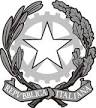 Tribunale di Velletri Sezione Seconda CivileOggetto: RICHIESTA COPIE____  sottoscritt__ ______________________________ _________________________________(Cognome/Nome), C.F.:____________________________________________________________CHIEDEil rilascio di n. ______  copie di:____________________________________________________________________________________________________________________________________________________________________________________________________________________________________________________________________________________________________________________________________________________________________________________in forma:AUTENTICAUSO STUDIOURGENTE (entro 2 giorni)NON URGENTEFORMULA ESECUTIVAper complessivo numero di facciate pari a: _______________Marche per copia: Euro ____________________________________, lì ______________________ Firma del Richiedente____________________________________________Rilasciate il ____________________________________ Il Cancelliere____________________________________